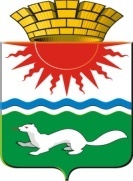 АДМИНИСТРАЦИЯ СОСЬВИНСКОГО ГОРОДСКОГО ОКРУГА ПОСТАНОВЛЕНИЕот  02.03.2020 №	 127	     п.г.т. СосьваОб утверждении плана мероприятий по экологическому просвещению и мотивации населения к деятельности по раздельному сбору твердых коммунальных отходов на территории Сосьвинского городского округаВ соответствии с Планом мероприятий по экологическому просвещению населения и пропаганде бережного отношения к окружающей среде на территории Свердловской области, утвержденным Первым Заместителем Губернатора Свердловской области А.В. Орловым, а также с целью улучшения экологической обстановки на территории Сосьвинского городского округа и мотивации населения к деятельности по раздельному сбору твердых коммунальных отходов, руководствуясь статьями 27, 30, 45 Устава Сосьвинского городского округа, администрация Сосьвинского городского округаПОСТАНОВЛЯЕТ:1. Утвердить План мероприятий по экологическому просвещению и мотивации населения к деятельности по раздельному сбору твердых коммунальных отходов на территории Сосьвинского городского округа (прилагается).2. Опубликовать настоящее постановление в газете «Серовский рабочий» и разместить на официальном сайте администрации Сосьвинского городского округа.3. Контроль за исполнением настоящего постановления возложить на Первого заместителя главы администрации Сосьвинского городского округа А.В. Киселёва.Глава Сосьвинского городского округа                             							Г.Н. Макаров                                                                    Утвержденопостановлением администрации Сосьвинского городского округа от  02.03.2020 № 127	Планмероприятий по экологическому просвещению и мотивациинаселения к деятельности по раздельному сборутвердых коммунальных отходов на территорииСосьвинского городского округа п/пНаименование мероприятияСроки проведенияОтветственный исполнитель1Размещение в средствах массовой информации и на официальном сайте Сосьвинского городского округа новостной информации в сфере экологииВ течение года, ежегодноОтраслевой орган администрации Сосьвинского городского округа «Комитет по жилищно-коммунальному хозяйству, строительству, энергетике, транспорту и связи»2Организация и проведение на территории городского округа Всероссийского экологического субботника «Зеленая весна»II квартал, ежегодноПервый заместитель главы администрации Сосьвинского городского округа, Территориальный отдел Муниципального казенного учреждения «Управление гражданской защиты и хозяйственного обслуживания Сосьвинского городского округа»3Организация и проведение на территории городского округа Всероссийского экологического субботника «Зеленая Россия»III квартал, ежегодноПервый заместитель главы администрации Сосьвинского городского округа, Территориальный отдел Муниципального казенного учреждения «Управление гражданской защиты и хозяйственного обслуживания Сосьвинского городского округа»4Участие во Всероссийской акции «Сдай макулатуру - спаси дерево»1 раз в полугодие, ежегодноТерриториальный отдел Муниципального казенного учреждения «Управление гражданской защиты и хозяйственного обслуживания Сосьвинского городского округа», Отраслевой орган администрации Сосьвинского городского округа «Управление образования»5Организация сбора, транспортирования и обезвреживания ртутьсодержащих отходов, образующихся у населения Сосьвинского городского округа с привлечением мобильного пункта приема «Экомобиль»ЕжеквартальноТерриториальный отдел Муниципального казенного учреждения «Управление гражданской защиты и хозяйственного обслуживания Сосьвинского городского округа»6Трансляция тематических видеороликов, распространение листовок о правильном обращении с отдельными видами отходов и правилах их раздельного накопленияВ течение года, ежегодноОтраслевой орган администрации Сосьвинского городского округа «Управление образования», Отраслевой орган администрации Сосьвинского городского округа «Управление по делам культуры, молодежи и спорта»